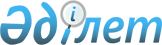 О внесении изменений в решение акима района Шал акына Северо-Казахстанской области от 3 марта 2015 года №4 "Об образовании избирательных участков"Решение акима района Шал акына Северо-Казахстанской области от 30 октября 2018 года № 14. Зарегистрировано Департаментом юстиции Северо-Казахстанской области 30 ноября 2018 года № 5007
      В соответствии с пунктом 1 статьи 23 Конституционного Закона Республики Казахстан от 28 сентября 1995 года "О выборах в Республике Казахстан", аким района Шал акына Северо-Казахстанской области РЕШИЛ:
      1. Внести в решение акима района Северо-Казахстанской области от 3 марта 2015 года № 4 "Об образовании избирательных участков" (зарегистрировано в Реестре государственной регистрации нормативных правовых актов под № 3153, опубликовано 12 марта 2015 года в районной газете "Парыз", 12 марта 2015 года в районной газете "Новатор") следующие изменения:
      пункт 1 изложить в следующей редакции:
      "1. Образовать на территории района Шал акына Северо-Казахстанской области 40 избирательных участков согласно приложению.";
      приложение к указанному решению изложить в новой редакции согласно приложению к настоящему решению.
      2. Контроль за исполнением настоящего решения возложить на руководителя аппарата акима района Шал акына Северо-Казахстанской области.
      3. Настоящее решение вводится в действие по истечении десяти календарных дней после дня его первого официального опубликования.
       "СОГЛАСОВАНО"
      председатель избирательной 
      комиссии района Шал акына
      Северо-Казахстанской области
      Республики Казахстан
      ______________ Ж.Амержанов
      " " октября 2018 года Избирательные участки на территории района Шал акына Северо-Казахстанской области
      1. Избирательный участок № 531:
      Центр избирательного участка город Сергеевка, в помещении коммунального государственного учреждения "Казахская средняя школа района Шал акына".
      Границы участка: город Сергеевка переулок Восточный, переулок Ишимский, переулок Марьевский, переулок Озерный, переулок Партизанский, переулок Продотрядовский, переулок Рабочий, переулок Речной, улица Букетова, улица Гончара, улица Молодежная, улица Набережная, улица Желтоксан, улица Луговая, переулок Звездный, переулок Полярный, переулок Северный.
      2. Избирательный участок № 532:
      Центр избирательного участка город Сергеевка, в помещении коммунального казенного государственного предприятия "Централизованная клубная система района Шал акына".
      Границы участка: город Сергеевка переулок Аютасский, переулок Лунный, переулок Московский, улица Быковского, улица Гагарина, улица Наурыз, улица Солнечная, улица Победы, улица Пригородная, улица Зеленая, улица Новая, улица Малдыбаева, улица Казахстанская, улица Есильская, улица Цветочная, улица Ахметбекова, улица Автомобилистов, улица Рябиновая, улица Столичная, улица Дружбы, улица Строительная, улица Урожайная, улица Крымская, улица Спортивная, улица Мира, номера домов 84, 85, 87, 88, 89, 90, 91, 92, 93, 94, 95, 96, 98, 100, 101, 102, 103, 104, 105 ,107, 108, 109, 110, 114, 116, 118, 120, 122 А.
      3. Избирательный участок № 533:
      Центр избирательного участка город Сергеевка, в помещении коммунального государственного учреждения "Средняя школа имени Героя Социалистического труда Есима Шайкина".
      Границы участка: город Сергеевка улица Крестьянская, улица Энтузиастов, улица Юбилейная, улица Западная, улица Полевая, улица Индустриальная, улица Шухова, улица Энергетиков, улица Интернациональная, улица Пролетарская, улица Космонавтов, улица Промышленная, улица Профессиональная, улица Садовая номера домов 1, 2, 3 , 4, 5, 6, 7, 8 , 9, 10, 11, 13, 15, 21, 23, 24, 25, 29, 30, 31, 32, 34, 35, 36, 37, 38, 40, 41, 42, 42 А, 42 Б, 42 В, 43, 45, 47, 48, 49, 50, 52, 53, 54, 55, 59, 61, улица Мира номера домов 1, 3, 7, 9, 11, 12, 13, 15, 17, 18, 19, 20, 22, 23, 24, 25, 29, 30, 31, 32, 33, 34, 35, 36, 38, 39, 40, 41, 42, 43, 44, 46, 49, 51, 53, 54, 56, 57, 59, 60, 62, 63, 64, 65, 66, 67, 68, 69, 70, 72, 73, 75, 76, 77, 78, 79, 80, 81, 82, 83, улица С. Муканова, номера домов 3, 5, 6, 8, 9, 10, 11, 12, 13, 14, 15, 16, 17, 18, 19, 20, 22, 24, 26, 27, 31, 32, 33, 34, 35, 36, 39, 40, 41, 42, 43, 44, 45, 47, 48, 49, 52, 54, 55, 56, 59.
      4. Избирательный участок № 534:
      Центр избирательного участка город Сергеевка, в помещении коммунального государственного учреждения "Школа-гимназия имени академика Е.А. Букетова".
      Границы участка: город Сергеевка улица Д. Шопанова, улица Гидростроительная, переулок 8 марта, переулок Ленинградский, улица Заводская, переулок Заводской, переулок Нуртазина, переулок Торговый, переулок Трудовой, переулок Целинный, проезд Ибраева, улица Абая, улица имени Ибраева, улица Котова, улица Красина, улица имени Есима Шайкина, улица Чапаева, улица Шал акына, улица Школьная, улица Овражная, улица имени Ермека Конарбаева, улица Садовая номера домов 56, 60, 62, 63, 64, 65, 66, 68, 69, 70, 72, 73, 75, 76, 77, 78, 79, 80, 81, 84, 85, 86, 87, 88, 89, 91, 92, 93, 95, 97, 99, 101, 103, 109, улица С. Муканова номера домов 61, 63, 64, 67, 69, 70, 73, 74, 75, 78, 79, 80, 81, 82, 83, 84, 85, 86, 87, 89, 90, 92, 93, 94, 95, 96.
      5. Избирательный участок № 535:
      Центр избирательного участка село Акан-Барак, в помещении коммунального государственного учреждения "Акан-Баракская средняя школа района Шал акына". Границы участка: село Акан-Барак.
      6. Избирательный участок № 536:
      Центр избирательного участка село Мерген, в помещении коммунального государственного учреждения "Мергенская основная школа района Шал акына". Границы участка: Мерген ауылы.
      7. Избирательный участок № 537:
      Центр избирательного участка село Искака Ибраева, в помещении коммунального государственного учреждения "Средняя школа имени М. Ахметбекова". Границы участка: село Искака Ибраева.
      8. Избирательный участок № 538:
      Центр избирательного участка село Каратал, в помещении коммунального государственного учреждения "Каратальская средняя школа района Шал акына". Границы участка: село Каратал.
      9. Избирательный участок № 539:
      Центр избирательного участка село Коктерек, в помещении коммунального государственного учреждения "Коктерекская начальная школа района Шал акына". Границы участка: село Коктерек.
      10. Избирательный участок № 540:
      Центр избирательного участка село Кривощеково, в помещении Дома культуры. Границы участка: село Кривощеково.
      11. Избирательный участок № 541:
      Центр избирательного участка село Алкаагаш, в помещении коммунального государственного учреждения "Алкаагашская основная школа района Шал акына". Границы участка: село Алкаагаш.
      12. Избирательный участок № 542:
      Центр избирательного участка село Ровное, в помещении коммунального государственного учреждения "Лесное хозяйство Сергеевское" акимата Северо-Казахстанской области управления природных ресурсов и регулирования природопользования Северо-Казахстанской области (по согласованию); границы участка: село Ровное.
      13. Избирательный участок № 543:
      Центр избирательного участка село Социал, в помещении коммунального государственного учреждения "Социальская основная школа района Шал акына". Границы участка: село Социал, село Соколовка.
      14. Избирательный участок № 544:
      Центр избирательного участка село Новопокровка, в помещении сельского клуба. Границы участка: село Новопокровка, село Белоглинка.
      15. Избирательный участок № 545:
      Центр избирательного участка село Жанасу, в помещении коммунального государственного учреждения "Жанасуская начальная школа района Шал акына". Границы участка: село Жанасу.
      16. Избирательный участок № 546:
      Центр избирательного участка село Енбек, в помещении коммунального государственного учреждения "Енбекская начальная школа района Шал акына". Границы участка: село Енбек. 
      17. Избирательный участок № 547:
      Центр избирательного участка село Аксу, в помещении коммунального государственного учреждения "Аксуская основная школа района Шал акына". Границы участка: село Аксу.
      18. Избирательный участок № 548:
      Центр избирательного участка село Сухорабовка, в помещении коммунального государственного учреждения "Сухорабовская средняя школа района Шал акына". Границы участка: село Сухорабовка, село Неждановка.
      19. Избирательный участок № 549:
      Центр избирательного участка село Ольгинка, в помещении коммунального государственного учреждения "Ольгинская основная школа района Шал акына". Границы участка: село Ольгинка.
      20. Избирательный участок № 550:
      Центр избирательного участка село Афанасьевка, в помещении коммунального государственного учреждения "Афанасьевская средняя школа района Шал акына". Границы участка: село Афанасьевка.
      21. Избирательный участок № 551:
      Центр избирательного участка село Рясинка, в помещении коммунального государственного учреждения "Рясинская начальная школа района Шал акына". Границы участка: село Рясинка.
      22. Избирательный участок № 552:
      Центр избирательного участка село Садовка, в помещении медицинского пункта коммунального государственного предприятия на праве хозяйственного ведения "Центральная районная больница района Шал акына" коммунального государственного учреждения "Управления здравоохранения акимата Северо-Казахстанской области" (по согласованию); границы участка: село Садовка.
      23. Избирательный участок № 553:
      Центр избирательного участка село Двойники, в помещении медицинского пункта коммунального государственного предприятия на праве хозяйственного ведения "Центральная районная больница района Шал акына" коммунального государственного учреждения "Управления здравоохранения акимата Северо-Казахстанской области" (по согласованию); границы участка: село Двойники, село Коргантас.
      24. Избирательный участок № 554:
      Центр избирательного участка село Крещенка, в помещении коммунального государственного учреждения "Крещенская средняя школа района Шал акына". Границы участка: село Крещенка.
      25. Избирательный участок № 555:
      Центр избирательного участка село Белоградовка, в помещении медицинского пункта коммунального государственного предприятия на праве хозяйственного ведения "Центральная районная больница района Шал акына" коммунального государственного учреждения "Управления здравоохранения акимата Северо-Казахстанской области" (по согласованию); границы участка: село Белоградовка.
      26. Избирательный участок № 556:
      Центр избирательного участка село Куприяновка, в помещении коммунального государственного учреждения "Куприяновская основная школа района Шал акына". Границы участка: село Куприяновка.
      27. Избирательный участок № 557:
      Центр избирательного участка село Ұзынжар, в помещении коммунального государственного учреждения "Октябрьская средняя школа района Шал акына". Границы участка: село Ұзынжар, село Куртай, село Тельманово.
      28. Избирательный участок № 558:
      Центр избирательного участка село Городецкое, в помещении коммунального государственного учреждения "Городецкая основная школа района Шал акына". Границы участка: село Городецкое, село Баганаты.
      29. Избирательный участок № 559:
      Центр избирательного участка село Коноваловка, в помещении медицинского пункта коммунального государственного предприятия на праве хозяйственного ведения "Центральная районная больница района Шал акына" коммунального государственного учреждения "Управления здравоохранения акимата Северо-Казахстанской области" (по согласованию); границы участка: село Коноваловка.
      30. Избирательный участок № 560:
      Центр избирательного участка село Ступинка, в помещении коммунального государственного учреждения "Ступинская основная школа района Шал акына". Границы участка: село Ступинка.
      31. Избирательный участок № 561:
      Центр избирательного участка село Жалтыр, в помещении коммунального государственного учреждения "Жалтырская основная школа района Шал акына". Границы участка: село Жалтыр.
      32. Избирательный участок № 562:
      Центр избирательного участка село Жанажол, в помещении коммунального государственного учреждения "Жанажольская средняя школа имени Г. Малдыбаева". Границы участка: село Жанажол.
      33. Избирательный участок № 563:
      Центр избирательного участка село Жанаталап, в помещении коммунального государственного учреждения "Жанаталапская начальная школа района Шал акына". Границы участка: село Жанаталап.
      34. Избирательный участок № 564:
      Центр избирательного участка село Семиполка, в помещении коммунального государственного учреждения "Семипольская средняя школа района Шал акына". Границы участка: село Семиполка.
      35. Избирательный участок № 565:
      Центр избирательного участка село Балуан, в помещении коммунального государственного учреждения "Балуанская основная школа имени С. Саутбекова". Границы участка: село Балуан.
      36. Избирательный участок № 566:
      Центр избирательного участка село Астаган, в помещении коммунального государственного учреждения "Астаганская начальная школа района Шал акына". Границы участка: село Астаган.
      37. Избирательный участок № 567:
      Центр избирательного участка село Повозочное, в помещении сельского клуба. Границы участка: село Повозочное, село Ортакуль.
      38. Избирательный участок № 568:
      Центр избирательного участка село Меней, в помещении медицинского пункта коммунального государственного предприятия на праве хозяйственного ведения "Центральная районная больница района Шал акына" коммунального государственного учреждения "Управления здравоохранения акимата Северо-Казахстанской области" (по согласованию); границы участка: село Меней.
      39. Избирательный участок № 569:
      Центр избирательного участка село Бирлик, в помещении коммунального государственного учреждения "Бирликская основная школа района Шал акына". Границы участка: село Бирлик.
      40. Избирательный участок № 570:
      Центр избирательного участка село Кенес, в помещении коммунального государственного учреждения "Кенесовская средняя школа района Шал акына". Границы участка: село Кенес. 
					© 2012. РГП на ПХВ «Институт законодательства и правовой информации Республики Казахстан» Министерства юстиции Республики Казахстан
				
      Аким района 

Н.Есимов
Приложение к решению акима района Шал акына Северо-Казахстанской области от " " октября 2018 года №Приложение к решению акима района Шал акына Северо-Казахстанской области от "3" марта 2015 года № 4